2 младшая группа «А»«Зимние забавы»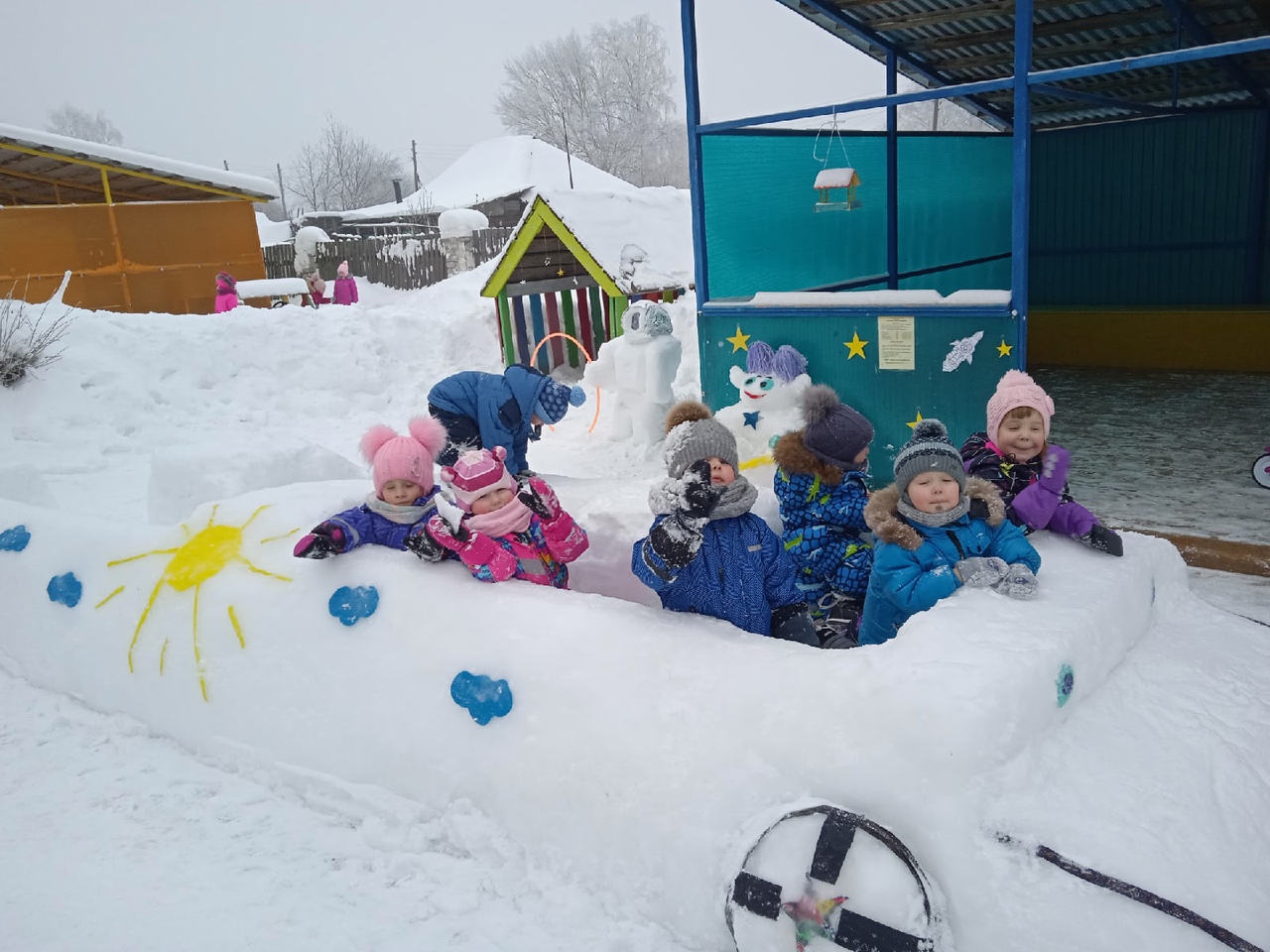 Тихо падает снежок,То зима пришла, дружок!Мы играем, веселимся,И мороза не боимся!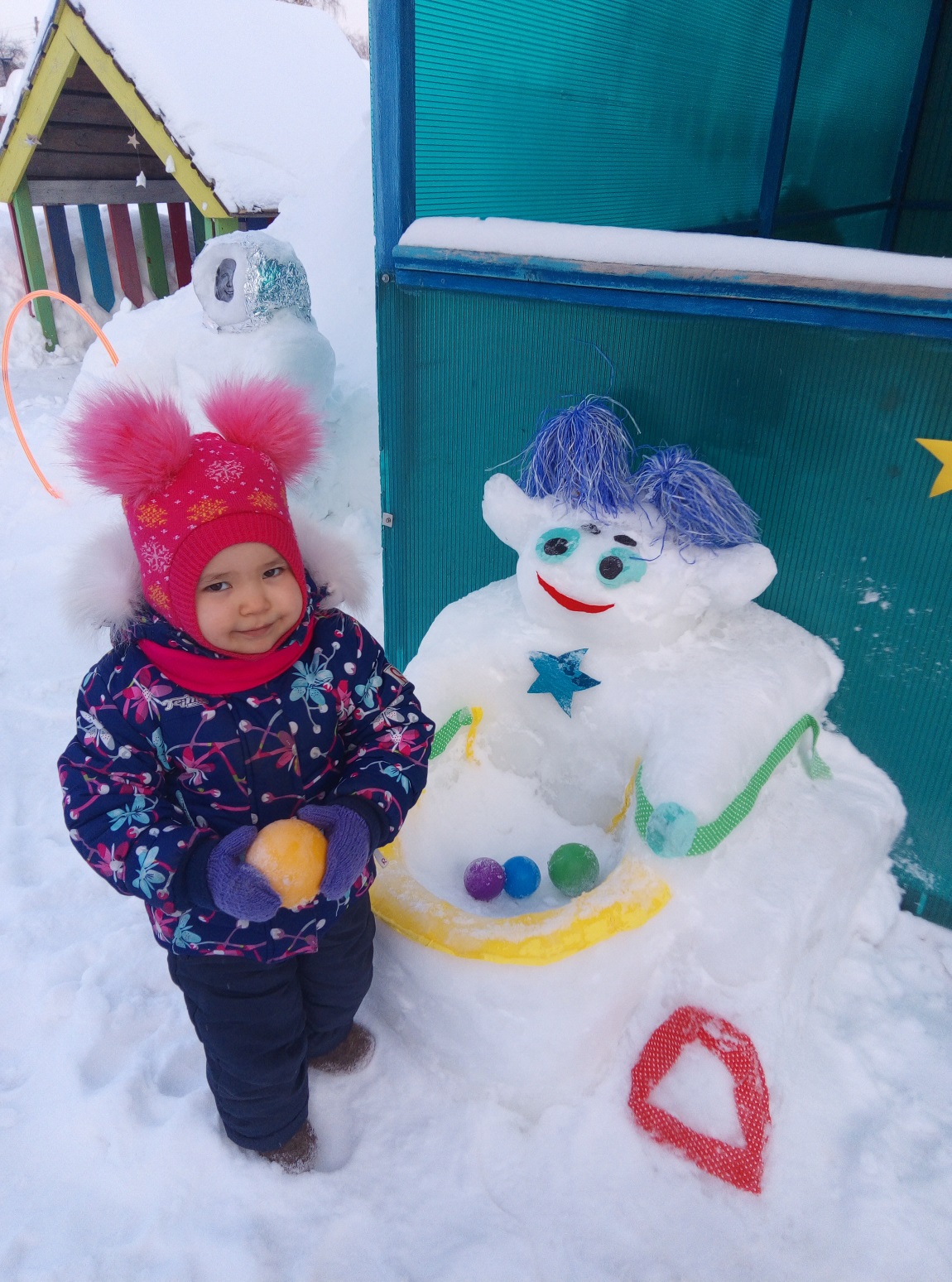 Приземлились марсианеГоворят: «Привет,  земляне»!Приходите поиграть!Мячики в ведро бросать.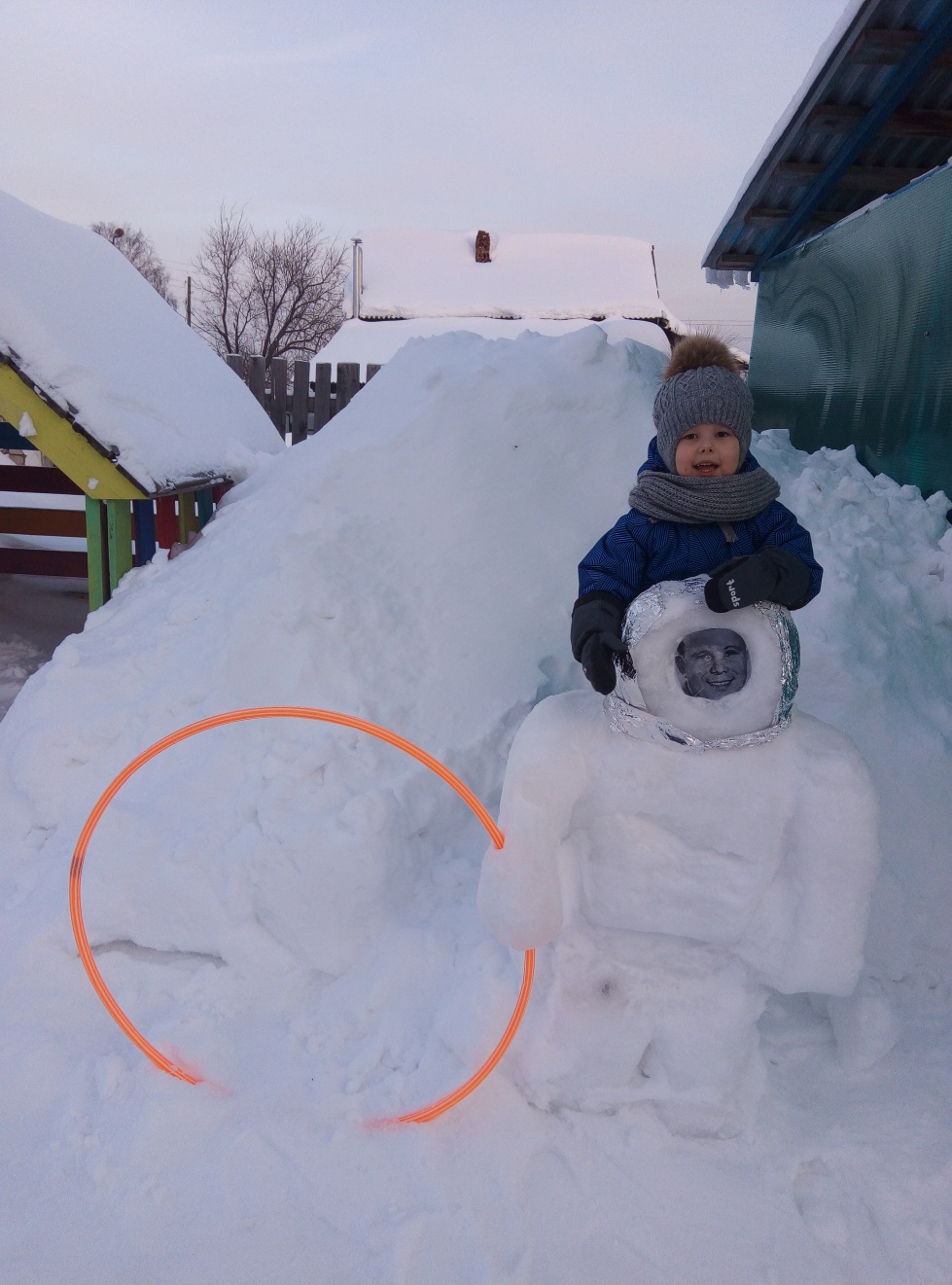 В космической ракетеС названием «Восток»Он первым на планетеПодняться к звездам смог.И мы как космонавтыБудем в космосе игратьЧтоб на далекой звездной планете в обруч влезать и вылезать.